Handout: Proteine und ihre StrukturenJanina und AnnikaFunktion der Proteine (begrenzte Auswahl)Enzymatische Katalyse Transport und Speicherung Koordinierte Bewegung Mechanische Stützfunktionen Immunabwehr Erzeugung und Übertragung von Nervenimpulsen Kontrolle von Wachstum und Differenzierung Primärstruktur:Reihenfolge der Aminosäuren in einem Protein (=Aminosäuresequenz) Beispiel: 
Sekundärstruktur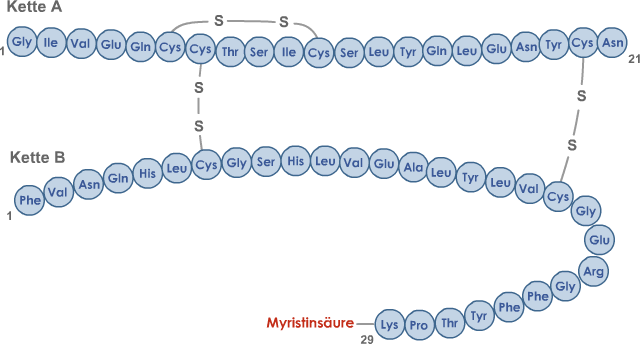 Raumanordnung eines Proteins in Form einer a-Helix oder Faltblattstruktur durch Ausbildung von Wasserstoffbrückenbindungen zwischen Peptidbindungen 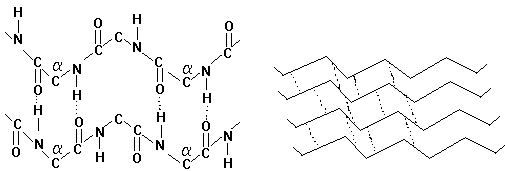 TertiärstrukturRäumliche Anordnung der Sekundärstruktur (Windungen und Faltungen der a-Helix). Sie wird bestimmt von den Wechselwirkungen der Aminosäure-Seitenketten 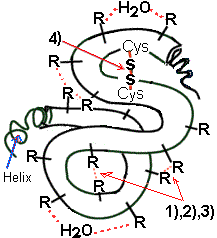 Quartärstruktur:Aufbau mancher Proteine aus mehreren Untereinheiten Beispiel: Hämoglobin 